РОЗПОРЯДЖЕННЯМІСЬКОГО ГОЛОВИм. СумиРозглянувши подання заступника прокурора Сумської області прокуратури Сумської області Сумської місцевої прокуратури від 01.11.2016                  № 32-23вих-16 у порядку частини 3 статті 65 Закону України «Про запобігання корупції» стосовно дій директора комунального підприємства Сумської міської ради «Електроавтотранс» Однорога В.Л., відповідно до статті 36 Закону України «Про запобігання корупції», керуючись пунктом 20 частини 4 статті 42 Закону України «Про місцеве самоврядування в Україні»:Створити комісію щодо перевірки дій директора комунального підприємства Сумської міської ради «Електроавтотранс» Однорога В.Л. в частині інформації, зазначеної у поданні заступника прокурора Сумської області прокуратури Сумської області Сумської місцевої прокуратури від 01.11.2016            № 32-23вих-16 у складі згідно з додатком.Установити термін роботи комісії з 10 по 21 листопада 2016 року. Секретарю комісії до 25 листопада 2016 року надати Сумському міському голові звіт за результатами роботи комісії та, у випадку необхідності, пропозиції щодо застосування заходів реагування  до директора комунального підприємства Сумської міської ради «Електроавтотранс» Однорога В.Л.Організацію виконанням даного розпорядження покласти на першого заступника міського голови Войтенка В.В.Міський голова									О.М. ЛисенкоЧайченко О.В., 700-630Розіслати: до справи, членам комісії                                                                                  Додатокдо розпорядження міського головивід  10.11.2016 № 345-РСКЛАДкомісії щодо перевірки дій директора комунального підприємства Сумської міської ради «Електроавтотранс» Однорога В.Л.Примітка: установити, що у разі персональних змін у складі комісії, або відсутності осіб, які входять до її складу в зв'язку з відпусткою, хворобою чи з інших причин, особи, які виконують їх обов'язки, входять до складу комісії за посадами.Начальник правового управління				 О.В.Чайченко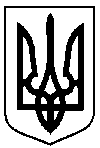 від 10.11.2016   № 345-Р Про створення комісії щодо перевірки дій директора комунального підприємства Сумської міської ради «Електроавтотранс»                Однорога В.Л.ЖурбаОлександр Іванович–заступник міського голови з питань діяльності виконавчих органів ради, голова комісії;БрязкунГригорій Вікторович–начальник відділу з питань взаємодії з правоохоронними органами та оборонної роботи Сумської міської ради, заступник голови комісії;Козлов Ігор Ігорович–головний спеціаліст відділу з питань взаємодії з правоохоронними органами та оборонної роботи Сумської міської ради, секретар комісії;Члени комісії:Члени комісії:Члени комісії:Комаров Юрій Вікторович–радник Сумського міського голови (за згодою);УдовенкоЮрій ОлексійовичЧайченко Олег ВолодимировичЧернадчук Олександр ВікторовичЯковенко Сергій Володимирович––––член виконавчого комітету Сумської міської ради (за згодою);начальник правового управління Сумської міської ради;громадський діяч ( за згодою);начальник відділу транспорту, зв'язку та телекомунікаційних послуг Сумської міської ради;